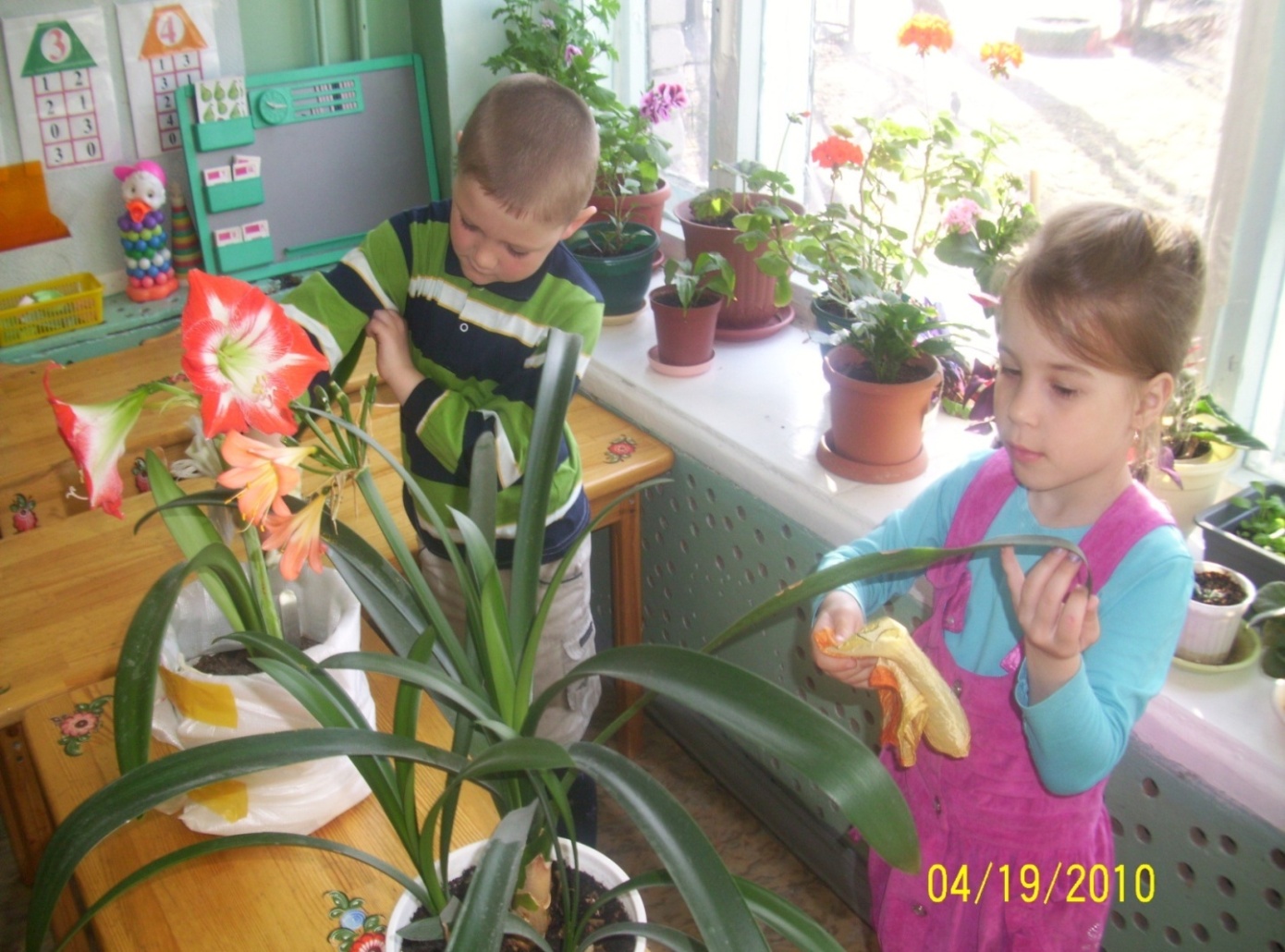 Воспитатель ДОУ № 49 г. Мурома Бебаева Людмила ВалентиновнаПрограммное содержание: Развивающие задачи:Развивать смекалку, зрительную память, воображение.Способствовать формированию мыслительных операций, развитию речи, умению аргументировать свои высказывания.Обучающие задачи:Продолжить обучение в составлении экологических пищевых цепочек.Учить детей конструктивному мышлению, анализу, синтезу.Закреплять знания детей о свойствах воды, о смешивании цветов для получения других, используя для этого свои  умения в проведении элементарных опытов.Познакомить детей с приемами добывания огня и его значением для человека.Воспитательные задачи: Развивать отзывчивость, усердие,  желание поделиться своими знаниями, умениями. Помогать товарищам, логически мыслить, делать выводы, находить решения.Формировать умение устанавливать элементарные причинно-следственные связи между природными явлениями, определять взаимодействия обитателей леса, их пищевой зависимости друг от друга.Воспитывать экологическую культуру, умение ценить, любить и беречь окружающий нас мир.Словарная работа: Экологически цепочки, фильтр, Робинзон, буйвол, микробы.Методы и приемы: Разминка «Лягушата», игровой момент ( игры «Путешествие», «Что не так», блиц- вопросы, сюрпризный момент, черный ящик), наглядные ( иллюстрации, карточки и пособия к играм), словесные (дидактические игры « Что не так», ответы на загадки, объяснение, обсуждения поощрения), практические ( проведение опытов, составление экологических цепочек ,исследовательская деятельность)  Демонстрационный материал: экологическое табло с вопросами  и картинками с изображением гусеницы, радуги, черного квадрата, зайца, лягушки, бабочки, знака вопроса, силуэта человека, черные ящички с овощами внутри, букет цветов, природные материалы: веточки, камушки, песок, бумага, палочки, пластмассовая бутылка, тряпочки.Раздаточный материал: эмблемы для каждой команды,  оборудование к опытам, краски, кисточки и карточки с изображением овощей, набор карточек к экологическим цепочкам, карточки с изображением домашних и диких животных, картинки из серии  « Поведение человека  в природе». Индивидуальная работа с детьми: Закрепить у Саши К., Лизы Т.,Насти К. и Сережи Б. навыки работы в коллективе, развивать у Вики Ж. и Егора Ч. Умение обобщать и делать выводы.Ход: Вос-ль: Ребята, вы знаете, что есть чудесная страна ЭКО, где всегда царит мир, красота и доброта. А вы хотели бы стать жителями этой страны?  Тогда вам нужно проявить все свои умения и знания, чтобы  показать, что вы настоящие друзья природы. А чтобы это узнать, мы проведем конкурс – викторину «Экологический калейдоскоп».Вы согласны? Тогда разделимся на три команды: «Солнышко», «Звездочка», «Цветочек» (команда родителей). Каждому участнику команды прикрепляется эмблема.Мы проведем конкурс между командами и узнаем, кто настоящий друг и помощник природы. Посмотрите на наше экологическое табло. Здесь спрятаны задания под каждой картинкой с изображением представителя живой и неживой природой. Каждая команда по очереди выбирает на табло картинку и тогда все команды получают задания. За правильные ответы команда получает цветок. В конце мы сосчитаем цветы и узнаем победителя. И так все готовы, тогда начнем нашу викторину.Конкурсы: «Гусеница»Вос-ль: У каждой команде на столе лежит конверт с изображением гусеницы, откройте его и вы увидите набор картинок с изображением растений и животных. Из этих карточек вы должны сложить пищевые экологические цепочки.   (У каждой команды по 2 экологических цепочки). Например : трава- заяц- волк                    муха- лягушка- цапля           цветочек- бабочка- синица и т.п.взрослым: колосок- мышь - еж-волк       цветок- бабочка- синичка- сова  и т.п.Команды успешно справились с заданиями, и получила по цветочку«Радуга»Вос-ль: У вас на столах есть большие карточки с изображением овощей: моркови, баклажана, огурца, а  можно предложить фрукты:  виноград, апельсин, арбуз, только вот раскрасить их забыли. И вам предстоит это сделать, используя только те краски , которые есть у вас (красная, синяя, желтая).Команды должны смешать нужные краски и покрасить овощи или фрукты.Вы все молодцы, и очень быстро справились с заданиями, поэтому я каждой команде даю еще  один цветок.«Черный ящик»Вос-ль: Вот у меня есть три черных ящика, в них что-то спрятано. Я предлагаю вам выбрать любой ящик и по описанию, которое я вам дам, угадать, что спрятано.Это фрукт, круглый, оранжевый;Это овощ, круглый, красный;Это ягода зеленая, а внутри красная.За успешно выполненное задание каждая команда получает по цветку.А теперь я предлагаю немного отдохнуть: Разминка «Лягушата».« ? »Вос-ль: А сейчас у нас блиц- вопросы, на которые надо быстро отвечать, чем больше правильных ответов за минуту, тем больше цветов вы получите.Вопросы: 1 команда. 1. Кто свой дом на себе носит?                                     2 .Почему червяки выползают из  земли после дождя?                                     3 .У какого дерева ствол белый?                                     4. Чем питаются бабочки?                                     5. Назовите свойства воды.                  2 команда 1.У какого зверя есть иголки?                                    2. На каком дереве растут желуди?                                    3. У каких животных шесть лапок?                                    4. Назови три состояния воды                                    5. Чем животные защищаются?                 3 команда  1. Кого называют шатуном?                (родители)                    2.Какая птица не умеет летать?                                    3. Можно ли воду пронести в решете?                                    4. Где зимуют лягушки?                                    5. Когда утки улетают на юг?                                    6. Какую птицу называют птицей мира? Каждая команда получает цветы по количеству ответов на вопросы.«Заяц»Вос-ль: А теперь проведем с вами игру «Найди пару». У каждого домашнего животного есть двойник в диком мире. Вот и попробуйте их составить.Задание всем командам одинаково: кролик- заяц, собака- волк, кошка- тигр, лошадь- зебра, свинья- кабан, бык- буйвол.Вы молодцы! Каждая команда заслужила по цветку.«Бабочка» Игра «Найди, что не так»Детям и взрослым предлагаются картинки о поведении человека в природе. Объяснить, что на них изображено неправильно и почему, так делать нельзя.Каждая команда получает по цветку.«Загадочный силуэт»Вос-ль: Посмотрите, на нашем табло осталась одна картинка с изображением  силуэта человека. Я предлагаю вашим родителям отгадать, кто этот человек. Он попал на необитаемый остров и прожил там 16 лет, а лучшим его другом его стал туземец по имени Пятница. Да несомненно это Робинзон и сегодня он наш гость на викторине и у него тоже есть вопросы к вам и вашим родителям. Вы готовы на них ответить? Тогда давайте все вместе позовем к нам Робинзона. ( Дети и родители зовут Робинзона).Робинзон: Здравствуйте, ребята и взрослые. Я знал, что вы сообразительные и добрые и не откажите мне в помощи.Вос-ль: Робинзон, ребята и взрослые с удовольствием помогут тебе найти ответы на все твои вопросы.Робинзон: Я построил себе дом, он укрывает меня от ветра, но на острове так холодно, что я не знаю кА мне согреться.Вос-ль: Ребята, а вы знаете, что нужно делать, чтобы согреться?Дети: Сделать зарядку, потеплее одеться, развести костер …Вос-ль: Робинзон, а ты знаешь, как надо разводить костер? (нет)Тогда мы  поможет и научим тебя. Вспомните ребята, что необходимо нам для того, чтобы развести костер?   Дети: Веточки, бумага, кора, деревья и т.п.Вос-ль: А почему именно эти предметы? (хороши горят). А  нужны нам камушки? Почему?   А когда костер сложен, его надо разжечь. Что для это нам надо? Дети:  Спички, зажигалка.Вос-ль: Робинзон у тебя есть спички? (нет) Что же нам делать? Мамы и папы помогите нам.Родители: Можно разжечь костер как это делали древние люди : терли палочкой о кору, стучали камушком о камушек.Вос-ль: Ребята, у вас на столе лежат камушки, давайте попробует раздобыть огонь, как это делали древние люди.( дети стучат камушком о камушек). Что происходит?Дети: пахнет дымом, камушки нагреваются.Вос-ль: Робинзон, теперь ты понял, что тебе нужно делать, чтобы согреться?Робинзон: Да теперь мне всегда будет тепло. Но у меня к вам еще одна просьба. Помогите мне найти ответ еще на один вопрос. Я пью воду из заброшенного пруда, а она такая грязная. Вот посмотрите я пронес бутылочку с такой водой.  Как мне сделать, чтобы вода стала чистой и прозрачной?Вос-ль: Робинзон, и с этой проблемой мы тебе поможем. Ребята, как можно очисть воду, что для этого надо?Дети: Изготовить фильтр.Вос-ль: Ребята каждой команде я в стакан налью воды из бутылочки Робинзона, а вы сделав фильтр, попробуйте ее очистить. ( дети и родители изготавливают фильтр и очищают воду) Что вы использовали для фильтра и почему?Дети: вату, тряпочки, губку, салфетки, потому что они пропускают воду.Робинзон: Вот спасибо. Теперь я смогу напиться такой воды.(Робинзон берет стакан у одной из команд и хочет выпить)Вос-ль: Постой, Робинзон, ты опять поступаешь не правильно. Ребята, как вы думаете почему?Дети: Эту воду пить нельзя, потому что в ней остались микробы, которых мы не видим. Воду надо вскипятить и только после этого пить.Вос-ль: Молодцы, ребята. Я очень надеюсь, Робинзон, что ребята научили тебя как тебе можно согреться и попить чистой и безопасной воды.Робинзон: Большое спасибо вам, ребята и вашим родителям. Теперь я уверен, что трудности позади. И за вашу помощь я хочу каждому из вас подарить по красивому цветочку с моего острова, а мне пора возвращаться на остров.Вос-ль: Мы рады были, что ты пришел к нам в гости и всегда готовы тебе во всем помочь. До скорой встречи!Робинзон: Я был рад нашей встречи и приглашаю вас к себе в гости на мой остров. До свидания. (Дети прощаются с Робинзоном, который уходит).Вос-ль: А теперь посмотрите, какие красивые букеты получились у каждой команды. И не столько важно, сколько в них цветов, они все красивы. А вы ребята и взрослые молодцы!  Вы справились со всеми заданиями, нашли ответы на все вопросы и помогли Робинзону в сложных ситуациях. И я уверена, что вы все настоящие друзья природы и вполне достойны, стать жителями чудесной  страны ЭКО, где вас еще ждет много приключений, экскурсий и открытий загадок природы.